How to say ‘my leg hurts’. ‘More to say’- follow the number to page 2.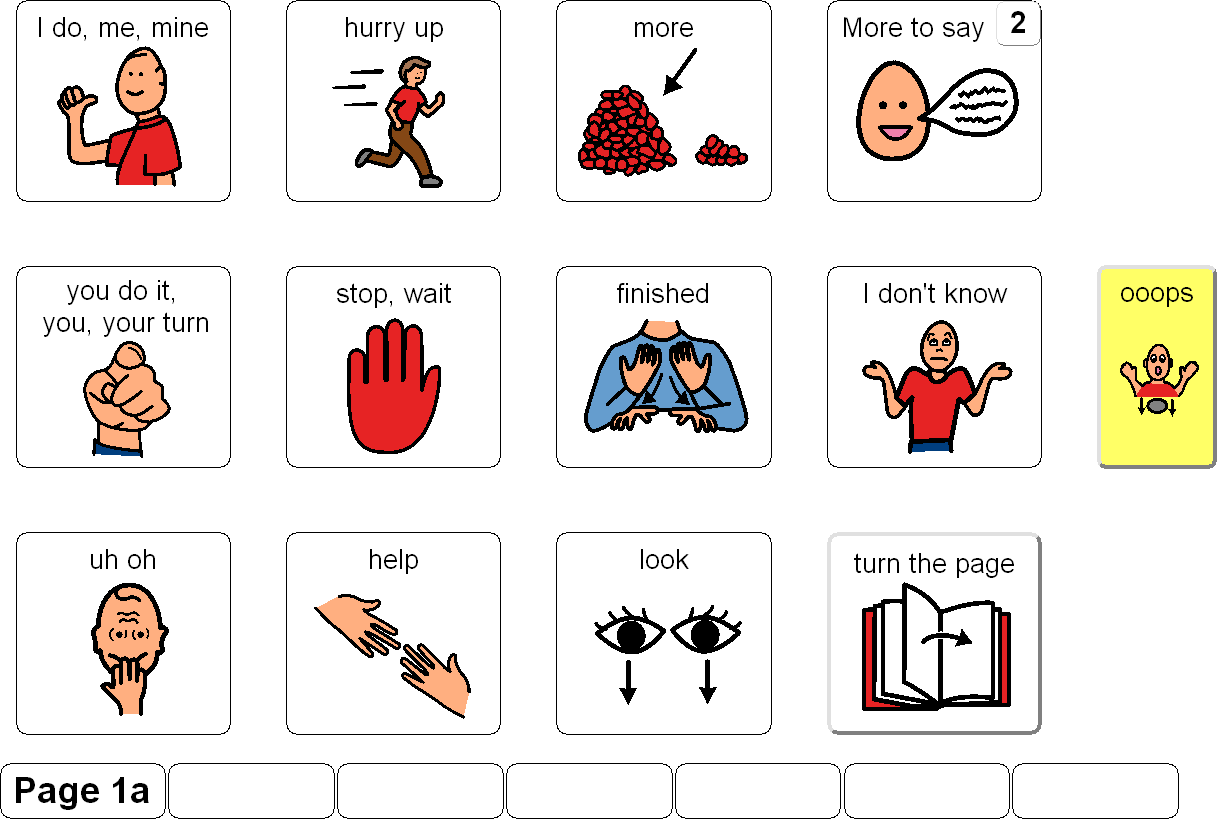  ‘Something’s wrong’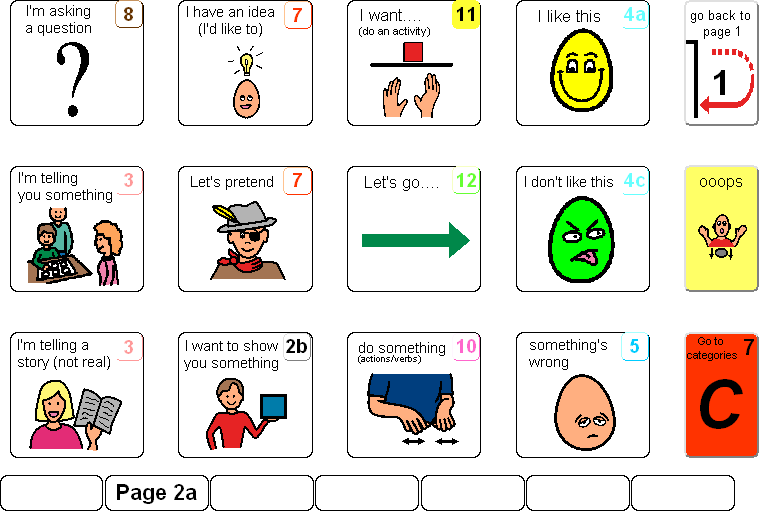 ’Something hurts’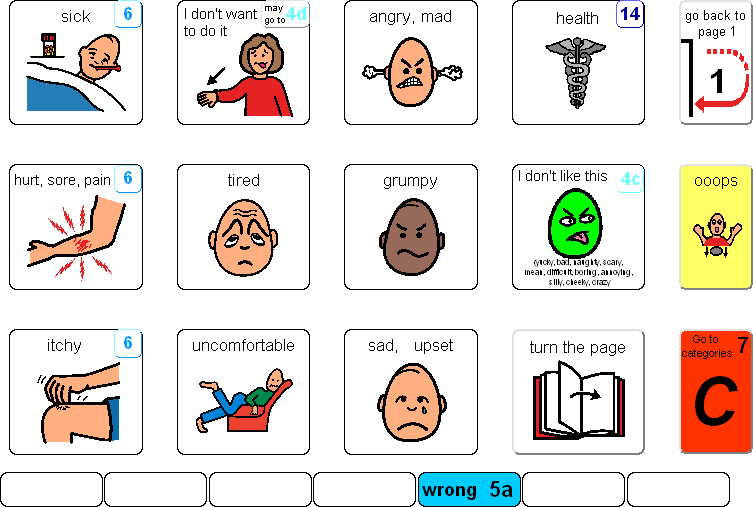 ’Its my leg.’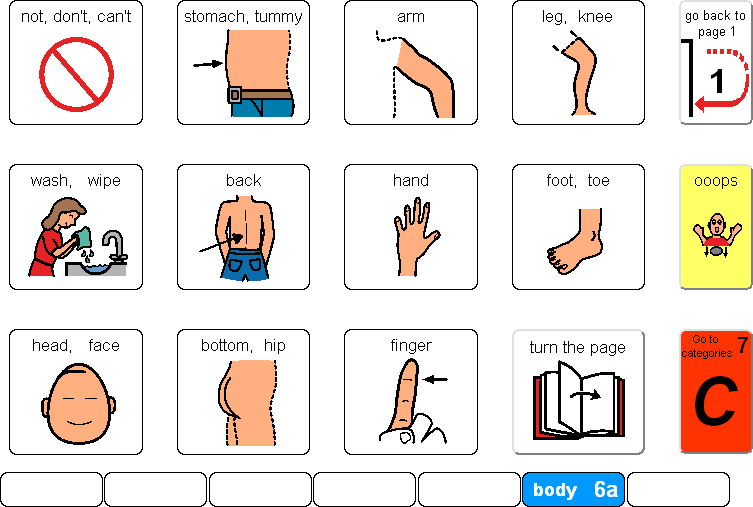 